SCIENCE FAIR UNIT:  Table of Contents/Grade BreakdownExperimental Method in Bold, Engineering in ItalicsᶧIndividual Grade, *Possible Bonus Points Term Paper Components in gray.  Deadlines are on the Friday of the assigned week. Students are encouraged to work ahead; since if they only finished items by the deadline they will only have 2 weeks to perform their experiments (Thanksgiving break and week #16)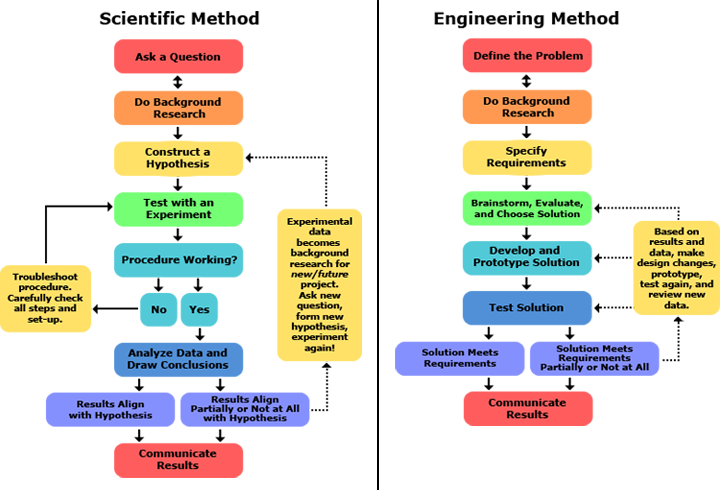 NOTE: Have these Taped to front of Science Fair notebook for appropriate projectshttp://3.bp.blogspot.com/-8F4aV3CoFDY/UFTFABpK3BI/AAAAAAAAATA/o0sxq3W1sIA/s1600/seps+in+scientific-method+-+Copy.pngScientific Method Task (Individually required/graded tasks are shaded in)Point ValueDead-line Ask QuestionDefine ProblemBrain storming SessionWk 2Ask QuestionDefine ProblemResearch Team (Entire Class) Goal Chosen All Projects will be centered around this broader topicWk 2Ask QuestionDefine ProblemForm Project Team (2-3 classmates of similar interests/skills)Wk 7Ask QuestionDefine ProblemIndependent Researchers (students who wish to do a non-related topic)Wk 7Preparation “Background Research” Research Plan Project Approval ProcessISEF FORM 1A: Research Plan “Project Proposal and Experimental Design” (20% of paper)Wk10Preparation “Background Research” Research Plan Project Approval ProcessᶧISEF FORM 1A: Student ChecklistWk10Preparation “Background Research” Research Plan Project Approval ProcessISEF FORM 1: Checklist for Adult SponsorWk11Preparation “Background Research” Research Plan Project Approval ProcessAdditional ISEF Forms: 2-4 are dependent on experimentWk12Preparation “Background Research” Research Plan Project Approval ProcessISEF FORM 1B: Approval FormWk13Preparation “Background Research” Research Plan Project Approval ProcessᶧBackground Research Paper50Wk15Construct HypothesisSpecify Requirements Hypothesis Rough Draft (10% of paper) “Project Proposals”Wk15Trouble-shoot Procedure Choose Solution/Develop Prototype Perform ProcedureTrouble-shoot Procedure Choose Solution/Develop Prototype Adjust parameters, experiment, correct variables, etc.(Repeat as necessary)Trouble-shoot Procedure Choose Solution/Develop Prototype Perform Final ProcedureAnalyze DataTest SolutionData/Data-Analysis/Conclusions (20% of paper)Communicate ResultsThis is done throughout.Done for the purpose of Peer-Review Science Fair Notebook (1 per Project Team)50Communicate ResultsThis is done throughout.Done for the purpose of Peer-Review Title Page 5Communicate ResultsThis is done throughout.Done for the purpose of Peer-Review Results Paper  (Data/Data Analysis/Conclusions/Discussion)50Wk16Communicate ResultsThis is done throughout.Done for the purpose of Peer-Review ISEF FORM 1C: Qualified Scientist evaluation of student.Wk16Communicate ResultsThis is done throughout.Done for the purpose of Peer-Review Science Fair Board20Wk17Communicate ResultsThis is done throughout.Done for the purpose of Peer-Review ISEF FORM: Abstract (included with board)20Wk17Communicate ResultsThis is done throughout.Done for the purpose of Peer-Review ᶧPeer review (throughout), Discussion groups, pre-grading, Communicate ResultsThis is done throughout.Done for the purpose of Peer-Review Derousie Science Fair 100Wk17Communicate ResultsThis is done throughout.Done for the purpose of Peer-Review RHS Science Fair (3rd Quarter)-Participation*30Communicate ResultsThis is done throughout.Done for the purpose of Peer-Review Clay County Science Fair (3rd Quarter)-Participation*35Communicate ResultsThis is done throughout.Done for the purpose of Peer-Review State Science Fair (4th Quarter) -Participation*35Communicate ResultsThis is done throughout.Done for the purpose of Peer-Review International Science Fair (4th Quarter) -Participation*50Communicate ResultsThis is done throughout.Done for the purpose of Peer-Review International Science Fair (4th Quarter) –Placing 1st-3rd *150